RICHIESTA SUOLO PUBBLICOFESTIVITA’ E MANIFESTAZIONI             COMUNE DI BUGGERRU PROVINCIA SUD-SARDEGNAIl/la Sottoscritto/a, *Cognome	*Nome	*Nato a		Prov. 	 *Nazione 	*C.Fiscale  /	/	/	/	/	/	/	/	/	/	/	/	/		/	/	 *Cittadinanza 		*Residente nel Comune di 													*Provincia 	 *Nazione	 Codice Avviamento Postale 	*Indirizzo	* N° 	🕾 Telefono 		Cellulare 	 🖷 Fax		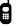 @ E-mail		 PEC 	privato cittadinolegale rappresentanteavente titolo, quale 	^(^possessore di altro diritto reale)* Denominazione 	*Con sede legale nel Comune di 	*Provincia 	*Nazione 	 Codice Avviamento Postale 	*Indirizzo 	* N° 	/	*Partita I.V.A   /	/	/	/	/	/	/	/	/	/		*C.Fiscale   /	/	/	/	/	/	/	/	/	/	/	/	/	/	/	*Iscritta alla C.C.I.A.A. di 	Associazione di volontariato iscritte nell’apposito albo regionaleONLUS iscritte nell’anagrafe unica istituita presso il Ministero delle finanzeArtigianiNegoziProduttori AgricoliEnti PubbliciPartiti e Movimenti PoliticiSindacatiAltro (specificare): 	Con sede operativa nel Comune di 		 Nazione 		 Provincia 	 Codice Avviamento Postale 	 Indirizzo 			 N°     /   🕾 Telefono 		Cellulare 	 🖷 Fax		@ E-mail		 PEC 	CHI E DE A tal fine,Consapevole che chi rilascia una dichiarazione falsa, anche in parte, perde i benefici eventualmente conseguiti e subisce sanzioni penali1ai sensi dell’artt. 46 e 47 del D.P.R. 28/12/2000 n.445DI CHI A RA 1  Così come previsto dagli artt. 75 e 76 del Decreto del Presidente della Repubblica del 28/12/2000, n. 445, “Testo unico delle disposizioni legislative e regolamentari in materia di documentazione amministrativa”.MODALITA’ DI PAGAMENTO : il versamento deve essere effettuato, anticipatamente in un’unica soluzione. (attenzione: nella ricevuta di versamento devono obbligatoriamente essere indicati numero di protocollo della domanda, dati relativi al richiedente o ragione sociale della società). .Dichiara, altresì, di essere esente dal pagamento della tassa ai sensi del “Regolamento per l’occupazione di spazi ed aree pubbliche” :a) in quanto rientra tra le occupazioni effettuate dallo Stato, dalle Regioni, Province, Comuni e loro Consorzi, da Enti religiosi per l'esercizio di culti ammessi nello Stato e connesse esclusivamente all'esercizio del culto medesimo, nonché le occupazioni realizzate dagli Enti pubblici, di cui all'art. 87, comma 1, lett. c), del T.U.I.R., approvato con D.P.R. n. 917 del 22.12.1986, per finalità specifiche di assistenza, previdenza, sanità, educazione, cultura e ricerca scientifica;b) in quanto occupazione relativa ad iniziative promosse ed organizzate dal Comune con altri Enti, Associazioni e/o privati e viceversa, autorizzate dalla Giunta Comunale;c) in quanto occupazione effettuata da partiti politici, Associazioni Politiche e Organizzazioni Sindacali;d) in quanto richiesto da Organizzazione non lucrativa di utilità Sociale-ONLUS, di cui all'art. 10 del Decreto Legislativo n. 460 del 4.12.97, iscritta nell'anagrafe unica delle ONLUS, istituita presso il Ministero delle Finanze;e) in quanto richiesto da Associazione di volontariato e di promozione sociale iscritte nell'apposito albo, esclusivamente per le attività statutarie.altra esenzione (specificare ) : 	Spuntare l’opzione nella quale rientra lo scopo della richiesta;di conoscere e di sottostare a tutte le condizioni previste nel Regolamento Comunale per l’applicazione della tassa per l’occupazione di spazi ed aree pubbliche e per il rilascio delle concessioni e delle autorizzazioni;che l'occupazione richiesta è conforme da quanto disposto dall'art. 20 del D.lgs 30.04.92 n. 285 e successive modificazioni (Codice della Strada);di impegnarsi a sostenere le eventuali spese di sopralluogo e di istruttoria, con deposito di cauzione, se richieste dal Comune;di essere a conoscenza che:la domanda deve essere normalmente presentata almeno 10 giorni prima dell'inizio dell'occupazione in caso di nuova concessione e almeno 10 giorni prima dell’inizio dell’occupazione in caso di proroga o rinnovo.la concessione temporanea di suolo pubblico è rilasciata per una durata non superiore all’anno. La predetta durata non può essere soggetta ad ulteriore proroga. Allo scadere del termine di cui sopra l’occupazione di suolo pubblico cesserà. Potrà essere richiesta una nuova concessione che potrà essere rilasciata (previo accertamento dell’avvenuta cessazione dell’occupazione precedente) una volta decorsi non meno di 5 giorni dalla scadenza della precedente autorizzazione.nel caso in cui la concessione per suolo pubblico non sia rinnovata, le strutture, i beni strumentali e i materiali devono essere completamente rimossi e l’area deve essere completamente sgomberata e restituita alle condizioni originarie a spese del concessionario.la mancata presentazione degli allegati e dei dati necessari per individuare l'esatta ubicazione e le reali dimensioni dell'area occupata, comporterà la sospensione dell'istruttoria fino al completamento della documentazione necessaria.l’efficacia della concessione è subordinata alla dimostrazione dell’avvenuto pagamento della somma dovuta a titolo di corrispettivo nella misura prefissata.l’importo dell’occupazione dovrà essere determinato a cura del richiedente che, a conoscenza delle dimensioni della struttura da installare e della relativa tariffa per unita di superfice, deve essere in grado di determinare l'importo medesimo e quindi pagare la tassa dovuta. Si precisa che la tassa di occupazione dovuta deve essere pagata prima del rilascio dell’autorizzazione e la ricevuta allegata alla richiesta.	ai sensi dell’art. 27 c. 10 del D. Lgs. 30.04.92 n. 285 e successive modificazioni (Codice della Strada) la concessione deve essere conservata sul luogo dell’occupazione e presentata a richiesta degli incaricati al controllo.alla scadenza della concessione, provvederà immediatamente a ripristinare le condizioni precedentemente esistenti (a titolo esemplificativo: eliminare tutta l’eventuale segnaletica provvisoria installata, ripristinare quella eventualmente esistente in vigore prima dell’intervento);l’occupazione può avere luogo esclusivamente con le tipologie per le quali è stata presentata domanda e autorizzati in concessione.dovranno essere osservate tutte quelle normative di sicurezza atte ad evitare possibili incidenti a turbativa di cose o persone;tutta l’area dovrà essere mantenuta costantemente pulita;di conoscere e di sottostare a tutte le condizioni previste nel Regolamento Comunale per l’applicazione della tassa per l’occupazione di spazi ed aree pubbliche e per il rilascio delle concessioni e delle autorizzazioni;che l'occupazione richiesta è conforme da quanto disposto dall'art. 20 del D.lgs 30.04.92 n. 285 e successive modificazioni (Codice della Strada);di impegnarsi a sostenere le eventuali spese di sopralluogo e di istruttoria, con deposito di cauzione, se richieste dal Comune;La presente non va autenticata e sostituisce in via definitiva, per tutti gli effetti, i certificati richiesti o destinati alle pubbliche amministrazioni, ai gestori di pubblici servizi ed ai privati che vi consentono.Data di compilazione 	/	/	 Luogo 			 (Firma per esteso del sottoscrittore)2 Per avere certezza dell’avvenuta consegna è consigliata la spedizione tramite posta raccomandata con ricevuta di ritorno; per la data di spedizione fa fede il timbro postSI SPECIFICA A TUTTI I RICHIEDENTI L’OCCUPAZIONE DEL SUOLO PUBBLICO:LE AREE ESPOSITIVE SARANNO ASSEGNATE AD INSINDACABILE GIUDIZIO DELL’UFFICIO COMPETENTE LE POSTAZIONI SARANNO ASSEGNATE DALL’UFFICIO COMPETENTE.LA POSTAZIONI VERRANNO ASSEGNATA IN BASE ALL’ORDINE CRONOLOGICO DI RICEZIONE DELLE DOMANDE AL PROTOCOLLO GENERALE DELL’ENTE.Nuova concessione all’occupazione temporanea di spazi ed aree pubblicheLunghezza (metri lineari)Larghezza (metri lineari)Superficie (metri quadrati)1. ml.	Xml.	=mq.2. ml.	Xml.	=mq.3. ml.	Xml.	=mq.Totale mq. 	Totale mq. 	Totale mq. 	ALLEGATI OBBLIGATORI1 Marca da bollo di euro 16,00 – [esclusi Enti Istituzionali, le Associazioni ONLUS, associazioni di volontariato, tutte le occupazioni connesse all'esercizio di diritti elettorali, raccolte firme liste, petizioni ecc., nonché tutte quelle manifestazioni specificatamente esentate con provvedimento del Comune.ALLEGATI OBBLIGATORI SOTTO CONDIZIONECopia fotostatica del documento d’identità del firmatario [da presentare qualora la firma dell’intestatario non venga apposta alla presenza dell’addetto incaricato a ricevere la pratica]Copia fotostatica del permesso di soggiorno o carta di soggiorno [se cittadino extracomunitario]PER PROROGA/RINNOVOStatuto dell’Associazione ( solo in caso di Associazioni di Volontariato ).Iscrizione all’Albo Regionale (solo in caso di Associazioni di Volontariato).Iscrizione all'anagrafe unica delle ONLUS, istituita presso il Ministero delle Finanze [solo in caso di ONLUS]Autorizzazione del competente ufficio della Soprintendenza per i Beni Architettonici e Paesaggistici in caso di vincoli di tutela ambientale e monumentale ai sensi del D.lgs 42 del 22/01/2004.AltroAltra documentazione da consegnare in una fase successiva alla presentazione del modello per il ritiro della concessioneAltra documentazione da consegnare in una fase successiva alla presentazione del modello per il ritiro della concessioneRicevuta del versamento relativamente all’importo dovuto per l’occupazione. (Attenzione: sulla ricevuta dovrà obbligatoriamente essere indicato il numero di Protocollo della domanda, i dati e la ragione sociale della Ditta richiedente)Il pagamento può essere effettuato:--con versamento mediante PagoPa;1 Marca da bollo di euro 16,00 – [esc, le Associazioni ONLUS, associazioni di volontariato e tutte le occupazioni connesse all'esercizio di diritti elettorali, raccolte firme liste, petizioni ecc..] all’atto del ritiro della concessioneRicevuta del versamento relativamente all’importo dovuto per l’occupazione. (Attenzione: sulla ricevuta dovrà obbligatoriamente essere indicato il numero di Protocollo della domanda, i dati e la ragione sociale della Ditta richiedente)Il pagamento può essere effettuato:--con versamento mediante PagoPa;1 Marca da bollo di euro 16,00 – [esc, le Associazioni ONLUS, associazioni di volontariato e tutte le occupazioni connesse all'esercizio di diritti elettorali, raccolte firme liste, petizioni ecc..] all’atto del ritiro della concessione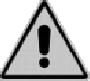 IMPORTANTE: Qualora la firma non sia apposta in presenza dell’Addetto alla ricezione è obbligatorioallegare copia di documento d’identità in corso di validità.IL PRESENTE MODELLO PUO’ ESSERE:IL PRESENTE MODELLO PUO’ ESSERE:Inviato a mezzo posta2 all’indirizzo: Comune di Buggerru – Via Roma, 40 - 09010 Buggerru (C.I.)Presentato presso l’ufficio protocollo del Comune di Buggerru – Via Roma, 40 – 09010Inviato a mezzo mail o pec all’indirizzo: protocollo@comunebuggerru.it oppure a comune.buggerru@pec.it 